January 6, 2022Dear Tubman Community, First, we would like to acknowledge the incredible amount of hardship and stress you have experienced over the last several days.  On Tuesday night, like all of you, we were waiting on the decision from the district and wondering how we would have to adjust the following morning.  Please know that during this time, not having the answers to give to you was difficult. Then last night, the district announced that schools will be closed today and may reopen on Friday based on current staffing levels. We want to clarify that the district this afternoon issued guidance that schools should follow to help determine whether we can safely reopen and to what capacity. We would love nothing more than to be open and available for all of you; however, based on the expected staffing levels at our school tomorrow, Friday, January 7, classes will be canceled for our students. As a reminder, there are many resources that families can take advantage of while our school is closed:Take-home breakfasts and lunches will continue to be available at our school from 9 a.m. to 12 p.m. for all students at the main entrance.If you are in need of a computer device, you may pick up a device tomorrow, January 7, 2022, from 9:00 - 3:00pm.  Here are some Independent Learning Projects that are available for all students.  Elementary School. The Safe Haven Sites listed here are available for childcare. Sites will be open from 8 a.m.–3 p.m. Registration is available on site and a parent or guardian must be present with the child at the time of registration. Community-based organizations throughout the city are offering daytime programs for students.  A list of programs can be found here. This list will be updated as new programs are identified. For more information about programs and how to register, please reach out to the contact or visit the website listed.Chicago Park District field houses will be open during normal operating hours. These facilities will be available to CPS students ages six and older. All Chicago Park District programs will take place as scheduled. For more information on park locations and hours of operation, visit chicagoparkdistrict.com. Chicago Public Library locations are open during normal hours (children must be accompanied by an adult and can’t be left at the library unattended). Libraries will have grab-and-go kits with activities for children to do in the library or to take home.Moving forward, we will continuously re-examine any changes to our staffing and resources, and we will update everyone tomorrow, January 7, 2022 with plans for Monday, January 10, 2022. Thank you for your time, and we look forward to a return to in-person instruction as soon as possible. In partnership,Principal Gibson and Assistant Principal Moore--Kimberly GibsonPrincipalHarriet Tubman Elementary2851 N. Seminary Ave.Chicago, IL 60657kgibson@cps.eduhttps://tubmanelementarycps.org/Phone (773) 534-5725Fax (773) 534-5784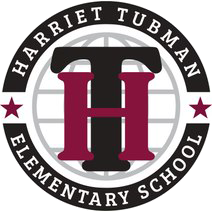 